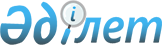 О внесении изменения в постановление акимата области Жетісу от 27 марта 2023 года №83 "Об утверждении перечня и норм субсидий на удобрения, а также объемы бюджетных средств на субсидирование удобрений (за исключением органических) на 2023 годПостановление акимата области Жетісу от 17 ноября 2023 года № 370. Зарегистрировано Департаментом юстиции области Жетісу 21 ноября 2023 года № 93-19
      Акимат области Жетісу ПОСТАНОВЛЯЕТ:
      1. Внести следующее изменение в Постановление акимата области Жетісу от 27 марта 2023 года №83 "Об утверждении перечня и норм субсидий на удобрения, а также объемы бюджетных средств на субсидирование удобрений (за исключением органических) на 2023 год" (зарегистрирован в Реестре государственной регистрации нормативных правовых актов за №179276).
      приложение 2 указанного постановления изложить в новой редакции согласно приложения к настоящему постановлению.
      2. Контроль за исполнением настоящего постановления возложить на курирующего заместителя акима области Жетісу.
      3. Настоящее постановление вводится в действие после дня его первого официального опубликования. Объемы бюджетных средств на субсидирование удобрений (за исключением органических) на 2023 год
					© 2012. РГП на ПХВ «Институт законодательства и правовой информации Республики Казахстан» Министерства юстиции Республики Казахстан
				
      Аким области Жетісу

Б. Исабаев
Приложение к постановлению акимата области Жетісу от 17 ноября 2023 года № 370
№
Наименование области
Объем бюджетных средств на субсидирование, тенге
1.
Область Жетісу
2 733 108 000,00
Всего
2 733 108 000,00